Övre Norrlands KarateförbundTräningsläger och årsmöteÅrets årsmöte kommer att hållas på Budokan i Skellefteå. I samband med årsmötet arrangeras ett träningsläger, där vi får stifta bekantskap med några olika budostilar. 
ÖNKF bjuder på lunch. Vi vill ha in anmälan i förväg hur många som kommer, för att kunna beställa lunchen. Meddela också om ni ska ha specialkost.Tid:  22/2 2020, kl. 11:00 – 16:40 Plats:  Budokan, Bockholmsvägen 23, 931 62 Skellefteå.Anmälan (senast 19/2): sylve.holmgren@ktv.asele.se eller sms 072/553 33 76Program
Kl. 11:00 - 13:00  Japanese Allround Fighting – Piteå KarateklubbKl. 13:00 - 14:30  Årsmöte och lunch (Alla årsmöteshandlingar kommer att finnas
                               på ÖNKF:s hemsida)Kl. 14:30 – 15:30 och 15:40 – 16:40  Deltagarna på lägret delas i två grupper och 
  	          kör varsitt pass kyokushin och kendo - Guldstaden Kyokushin 	          Karate och Shimbukan Skellefteå Budoklubb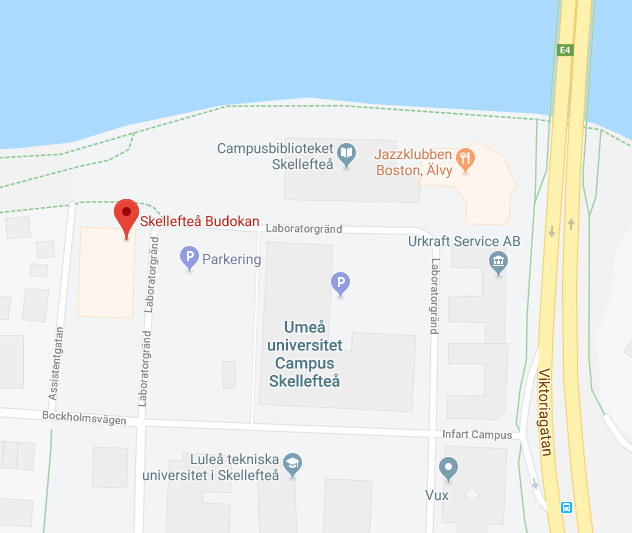 